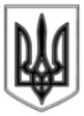 ЛИСИЧАНСЬКА МІСЬКА РАДАВИКОНАВЧИЙ КОМІТЕТР І Ш Е Н Н Я«04» 06. 2019				м. Лисичанськ		      № 280Про виділення коштів на участь уV Міжнародному благодійному фестивалі казок «KAZ.KAR.»	У зв’язку з участю учасників зразкової дитячої театральної студії «Арлекін» КЗ «Лисичанський міський ПК» у V Міжнародному благодійному фестивалі казок «KAZ.KAR.» 2019 в м. Львів, з метою підтримки творчо-обдарованих дітей та молоді міста, підвищення їх професійного та майстерного рівня, керуючись рішенням сесії Лисичанської міської ради від 29.11.2018 № 54/830 «Програма з підготовки та проведення загальноміських культурно-мистецьких заходів на 2019 рік», ст. 28, 32 Закону України «Про місцеве самоврядування в Україні», виконком Лисичанської міської ради ВИРІШИВ:1. Затвердити кошторис витрат на участь учасників зразкової дитячої театральної студії «Арлекін» КЗ «Лисичанський міський ПК» у V Міжнародному благодійному фестивалі казок «KAZ.KAR.» 2019 в м. Львів (Додаток 1).	2. Фінансовому управлінню Лисичанської міської ради (Сапегина О.В.) профінансувати витрати у сумі 9460 (дев’ять тисяч чотириста шістдесят) грн. 00 коп., згідно кошторису за рахунок коштів передбачених в міському бюджеті відділу культури Лисичанської міської ради по КПК 1014082.	3. Відділу з питань внутрішньої політики, зв’язку з громадськістю та засобами масової інформації дане рішення оприлюднити на офіційному сайті Лисичанської міської ради.	4. Контроль за виконанням даного рішення покласти на заступника міського голови Ганьшина І.І.Міський голова 									С.ШИЛІН									Додаток 									до рішення виконкому 									від «__» _________ 2019 № ______КОШТОРИС витрат на участь учасників зразкової дитячої театральної студії «Арлекін» КЗ «Лисичанський міський ПК» у V Міжнародному благодійному фестивалі казок «KAZ.KAR.» 2019 м. Львів1. Оплата витрат на квитки							- 5500,00 грн.2. Оплата добових	 							- 3960,0 грн.ВСЬОГО										- 9460,00 грн.				(дев’ять тисяч чотириста шістдесят) грн. 00 коп.Заступник міського голови						І.ГАНЬШИНГоловний спеціаліст 							М.ОСТАХОВА